Kolokvijum održan 29.12.2018. su položili sledeći studenti:Novi Sad, 08.01.2019.  		Predmetni nastavnik         Dr Dragan Rajnović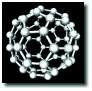 Rezultati III kolokvijumaMATERIJALI U MAŠINSTVURedni brojBroj indeksaImePrezimeBroj bodova max 15Napomena1MH 1\2018TirnanićAleksa9,5nečitljivo2MH 2\2018RackovićLuka11,93MH 3\2018GradinskiNebojša12,64MH 4\2018DešanovićMilan13,15MH 6\2018SurdućanStefan11,96MH 7\2018HološiVidor10,57MH 8\2018FejsthamelDenis8,78MH 10\2018BoberićMarko13,59MH 11\2018ŽivkovićMihajlo8,610MH 12\2018MatkovićJovana13,2nečitljivo11MH 13\2018PoznićMarko13,912MH 14\2018MionićMilan9,613MH 15\2018PetrićŽarko11,014MH 16\2018KovačArmin8,915MH 17\2018NikolićMiloš11,9nečitljivo16MH 18\2018LakićLazar10,117MH 19\2018ĆirićMirna11,018MH 20\2018BabijanovićDarko12,819MH 21\2018BabićIgor14,7nečitljivo20MH 23\2018VigAndrej10,721MH 24\2018AleksićUna11,122MH 25\2018PutnikSrđan9,423MH 26\2018StanišićIgor9,524MH 28\2018StojanovićDragana11,425MH 29\2018DožajMarko13,7nečitljivo26MH 30\2018MarjanovićĐorđe11,9nečitljivo27MH 31\2018PerićIlko13,2nečitljivo28MH 32\2018MijatovJovan9,629MH 35\2018CvetkovićVasilije8,630MH 36\2018MutavdžićDejan13,131MH 37\2018IvetićNikola9,8nečitljivo32MH 38\2018RikićDejan9,533MH 40\2018MihailovićMatija9,934MH 41\2018BrujićFilip10,835MH 43\2018IvkovićJovan8,336MH 44\2018NovakovićMilodrag12,537MH 45\2018AndrijaševićRade13,138MH 46\2018BaljakDražen8,639MH 48\2018MićanovićPetra11,740MH 49\2018StanojevićViktor8,341MH 51\2018GajićIgor9,042MH 52\2018KovačevićDario12,2nečitljivo43MH 53\2018DračaNebojša7,844MH 56\2018MihajlovićAleksa9,845MH 57\2018MarjanovićBranimir9,5nečitljivo46MH 65\2018SkorupIvana10,447MH 66\2018MrđaMarko11,748MH 67\2018GutićTeodora10,749MH 69\2018BerklovićIlija8,750MH 70\2018ĐurićStefan9,851MH 73\2018KrstanovićKristina9,052MH 74\2018ErcegMilan10,153MH 78\2018MatićJakov9,954MH 79\2018KovačevićSrđan14,455MH 80\2018BorojevićIlija11,756MH 81\2018JovanovićSreten12,257MH 82\2018NedićMarko9,658MH 84\2018IvićNikola7,859MH 88\2018NovakLuka7,860MH 89\2018VučkovićNikola7,5nečitljivo61MH 90\2018ManićĐorđe9,8MH 9/2018StankovićLukanečitljivoMH 27/2018ŠoljmošiKornelnečitljivoMH 60/2018PerkovićDanilonečitljivo